Werkblad zondag 26 februari 2023Het is vandaag de 1e / 2e / 3e / 4e / 5e / 6e / 7e lijdenszondag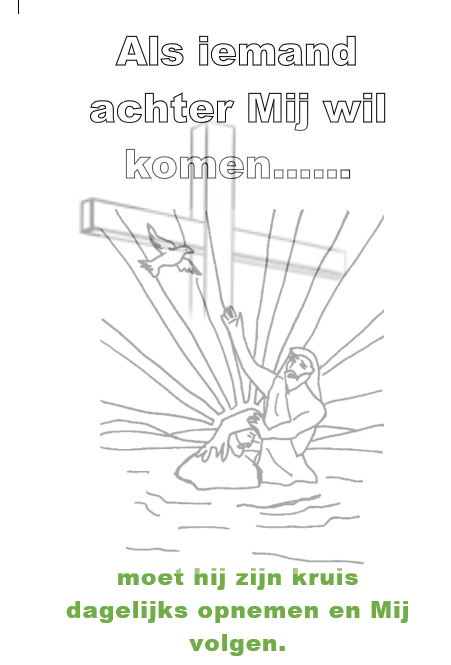 L E E R T E K S T  -  1 Johannes 1 : 9Zet de woorden op de goede plaats in de tekst: alle- getrouw – zonden – vergevenAls wij onze ……………………. belijden:                                                               Hij is …………………………. en rechtvaardig om ons de zonde te ………………………………….. en ons te reinigen van …………………. ongerechtigheid.L E E R P S A L M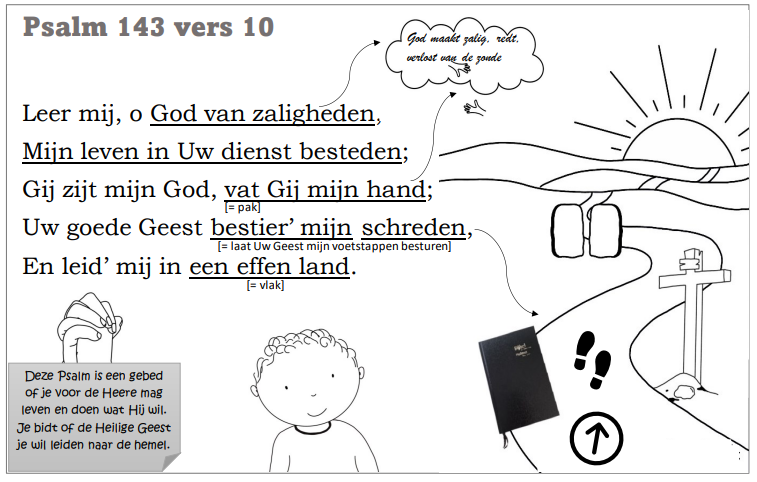 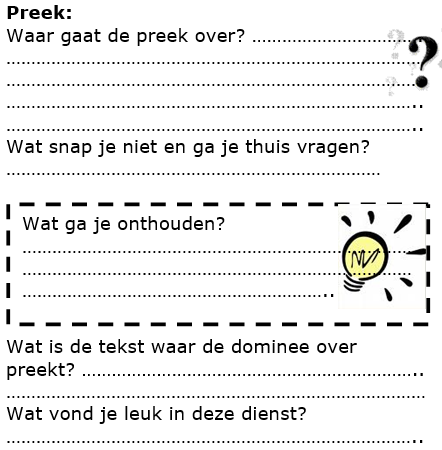 Maak hieronder een tekening over de preek:Luister goed naar de preek en streep door!Luister goed naar de preek en streep door!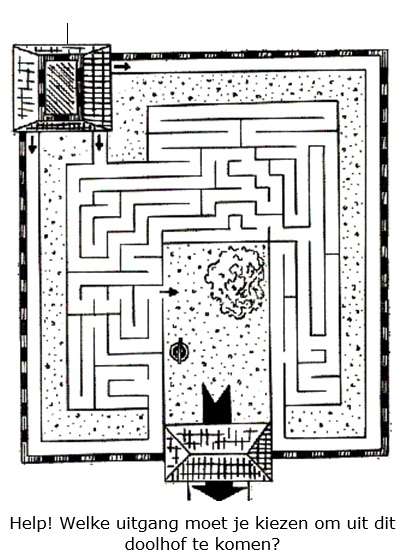 lijdenkruisvolgenoverpriestersvredeZoonstervenlevenrustHEEREvertrouwengenade